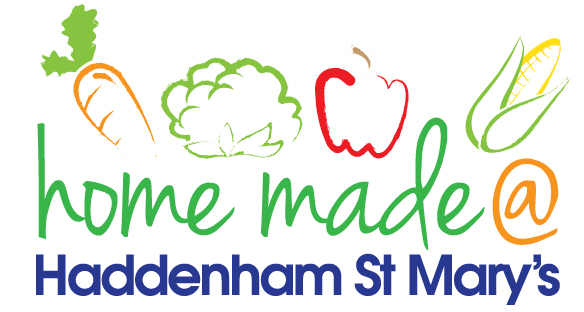 MENU – week commencing 18th March 2024**Please note that the fish on a Friday may be substituted for a similar fish on the day due to current supply issues**Meat Free MondayTuesdayChoose DayWonderfulRoast WednesdayThursdayJoyful JacketsFridayFish FridayLunch Tomato & Mascarpone Spaghetti PotItalian Chicken with colourful riceRoast   Sausages         with all the trimmings Jacket potato with a choice of toppingsJumbo Fish Finger with chips and vegetablesVegetarian OptionTomato & Mascarpone Spaghetti Pot Italian Vegetable Stew with riceRoast  Vegetarian Sausage          with all the trimmings Jacket potato with a choice of toppingsVegetable Fingers with chips and vegetablesDessertYoghurtHomemade Jammy BiscuitsFruitJellyCustard BiscuitsFree FromOptionTomato & Mascarpone Spaghetti PotItalian Chicken with colourful riceRoast     Sausage         with all the trimmings Jacket potato with a choice of toppingsFish fingers, chips and vegetablesFree From DessertPeach SlicesFruit SmoothieFruitJellyTraybakeAll meals will contain or be served with at least one portion of vegetables.All roast dinners, sausage & mash and pie dishes will have the option of extra gravy.Please note that we may sometimes have to provide a similar substitute at short notice due to supply issues.All meals will contain or be served with at least one portion of vegetables.All roast dinners, sausage & mash and pie dishes will have the option of extra gravy.Please note that we may sometimes have to provide a similar substitute at short notice due to supply issues.All meals will contain or be served with at least one portion of vegetables.All roast dinners, sausage & mash and pie dishes will have the option of extra gravy.Please note that we may sometimes have to provide a similar substitute at short notice due to supply issues.All meals will contain or be served with at least one portion of vegetables.All roast dinners, sausage & mash and pie dishes will have the option of extra gravy.Please note that we may sometimes have to provide a similar substitute at short notice due to supply issues.All meals will contain or be served with at least one portion of vegetables.All roast dinners, sausage & mash and pie dishes will have the option of extra gravy.Please note that we may sometimes have to provide a similar substitute at short notice due to supply issues.